	LA 202-3 IBIssue 1, 05 April 2024DEPARTMENT OF STANDARDS MALAYSIAMALAYSIA INSPECTION BODIES ACCREDITATION SCHEME (MIBAS)Extension of Branch Application Checklist Note: Please complete this checklist and submit the following documents to the Department of Standards Malaysia together with your application.Name of Inspection Body:  Confirmed by Inspection Body’s representative (however named)Name: …………………………………………………………………… 	Signature: …………………………………………………………………………  Via email: ………………………………………………………………………	   Date: ………………………………………………………………………..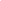 For the Department of Standards Malaysia’s use only:File ref. no: JSM/AD-700/03/01/……Proposed Lead Assessor: ………………………………………………………………………………	 (The Proposed Lead Assessor has verbally declared non conflict of interest with the applicant on …………………………………………………………………)Name of Officer in Charge: ………………………………………………………………………	   Prepared by:   Signature: ………………………………………………………………………	   	Date: ………………………………………………………………………	   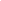 Approved / Not approved (by MIBAS Manager)	Comment (if any)………………………………………………………………………………………………………………………………………………………………………………………………………………………………………	Signature: ………………………………………………….………………………………………			Date: …………………………………………………………...……………	   No.ParticularsYes No Remark, if any1Application form (LA 201 IB), duly signed and completed2Scope of accreditation sought (LA 201 IB) attached and appropriately listed (as per item Appendix A of LA 201 IB)3Legal Status indicated or copy of ROC certificate provided4Curriculum Vitae/ Work Experience of nominated signatories 5Information on Participation in PT activities (LA 1501-3 IB) and PT Plan (LA 1501-5 IB) (if any)6Inspection Body Quality Manual submitted7Inspection Body Operating Procedure submitted8Inspection Method Manual submitted9Work Instruction submitted (optional)10Internal Audit Report11Management Review MinutesNo.ParticularsYes No Remark, if any1.Application sought is within the Department of Standards Malaysia’s scope offered.  Note: If application not within scope or not within the Department of Standards Malaysia capability send a rejection letter.